بسم الله الرحمن الرحيم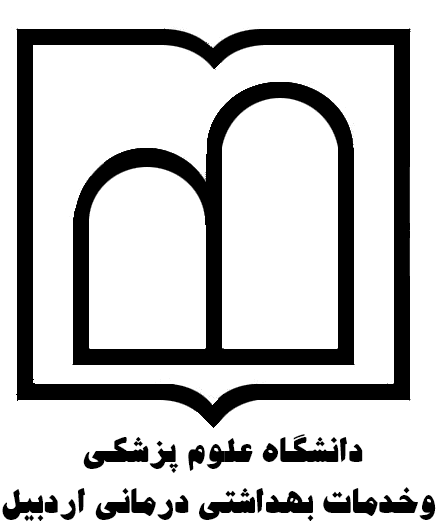 شرح وظایف اعضاء تیم بحرانشبکه بهداشت درمان شهرستان نمینتهيه و تنظيم: دبير كميته بحران و بلایافروردین سال 1401 شرح مسئولیت فرمانده حادثهماموریت: سازماندهي و مدیریت سیستم فرماندهي بحران و هماهنگي با مرکز هدایت عملیات دانشگاه و منطقهرهبری کلي فوری:-راه اندازی سیتم فرماندهي بحران-خواندن برگه شرح وظایف و بازنگری چارت-پوشیدن جلیقه و الصاق اتیکت شناسایي-صدور ابلاغ تمام مدیران قسمت های مختلف سامانه و توزیع بسته های مربوطه شامل: شرح وظایف، جلیقه های شناسایي،فرم های مخصوص هر واحد-اعلام جلسه ارزیابي موقعیت برای همه رؤسای قسمتها و مدیران مناطق بهداشت و درمان -تعیین یك نفر به عنوان مسئول ثبت وقایع و دستیار-دریافت گزارشات وضعیت و مذاکره راجع به برنامه بحران اولیه با رؤسای قسمتها و مدیران مناطق درمان و بیماران و تعیین سطح مناسب خدمات بلافاصله بعد از وقوع حادثه-دریافت گزارش اولیه میزان خسارات از رئیس پشتیباني و بررسي نیاز احتمالي -دریافت آمار بیماران و وضعیت از رئیس برنامه ریزی ، تاکید بر اقدامات و برنامه ریزی سریع در واحد برنامه ریزی و درخواست برنامه تمام واحدها 4 و 8 و 44 و 48 ساعت بعد از حادثه و اصلاح آن بر حسب نیاز-اطمینان از برقراری ارتباط اطلاعاتي با مسئولین شهرمیاني :-صدور مجوز تامین منابع بر اساس نیاز یا درخواست رؤسای قسمتها-برنامه ریزی گزارش گیری از رؤسای قسمتها و به لحظه کردن برنامه بحران و دستور ادامه یا توقف عملیات-اعلام گزارش وضعیت به رئیس دانشگاه یا نماینده او-مشورت با رؤسای قسمتها در خصوص نیازهای پرستاری ، پزشکي ، داوطلبین ، تغذیه و پناهگاه ، صدور مجوز برنامه عملیاتو در نظر گرفتن نیازهای همراهاندرازمدت :-تایید گزارش مطبوعاتي تهیه شده توسط روابط عمومي-مراقبت از کلیه پرسنل و داوطلبین و بیماران در مورد علائم استرس و خستگي و رفتارهای غیرطبیعي و گزارش موارد به مسئول واحد حمایت رواني ، تامین جانشین و استراحت پرسنل زیر مجموعه-سایر موارد مورد نیازمتصدی این پست: آقای دکتر  سجاد محمد نژاد               جانشین :  آقای دکتر حسن جوادیشرح وظایف ارشد هماهنگیماموریت :سازماندهی و هدایت عملیات مرتبط با نگهداری فضای فیزیکی، میزان کافی غذا ، سرپناه و منابع پشتیبانی کننده مقاصد پزشکیقبل از حادثه:-          برنامه ریزی -          تعیین مکان های مختلف مورد نیاز پس از وقوع حادثه با در نظر گرفتن مکان های جایگزین برای نگهداری از منابع و امکانات .-          برنامه ریزی برای جذب کمک های بیرونی از منابع دولتی، خصوصی و محلی با هماهنگی فرمانده حادثه و ارتباط با ارشو و رابط هماهنگی.-          برنامه ریزی برای تامین کلیه نیازهای شبکه بهداشت جهت خود کفایی72 ساعته با در نظر گرفتن تعداد مصدومین و پرسنل دائمی و داوطلب پس از وقوع بحران-          هماهنگی با سازمان های اطراف مانند خانه های سالمندان، مدارس، مساجد، کارخانجات و ... برای جلب حمایتهای مختلف-          برنامه ریزی برای احتمال جیره بندی تجهیزات ، غذا، آب، سوخت و .... با هماهنگی مدیر ارزیابی منابع.مسئولیت های فوری:-          دریافت مسئولیت و شرح وظایف و اطلاعات توجیهی از فرمانده حادثه-          مطالعه کامل برگ شرح مسئولیت ، بخاطر سپاری چارت بحران چاپ شده در پشت برگه با توجه به جایگاهی که در چارت مشخص شده است.-          پوشیدن جلیقه مشخصه این مسئولیت و حضور در عرصه عملیات .-          برپایی مرکز بخش پشتیبانی نزدیک به مرکز عملیات اضطراری-          شرکت در جلسه ارزیابی آسیب با حضور فرمانده حادثه و مدیر زیرساخت ها-          حصول اطمینان از حضور تعداد کافی افراد ذیصلاح جهت ثبت و مستند سازی اقدامات و فعالیتهای انجام شده در مناطق مسئولیت سپرده شده .-          دریافت منظم اطلاعات و آخرین آمارهای زمان بحران در ارتباط با نیازهای شرح وظایف و همکاری روسای واحدها و ارشدها و مسئولین قسمتها.-          ارسال گزارش عملکرد به فرمانده حادثه و رئیس واحد عملیات .-          ارتباط منظم و مداوم با فرمانده حادثه و رئیس واحد برنامه ریزی.متصدی این پست: آقای سجاد فرج پور                  جانشین : باقر دارنهالشرح وظایف ارشد امنیت/انتظاماتماموریت :-  نظارت و هدایت امنیت عملیات امداد و نجات و موقعیت های خطرناک ، سازماندهی و به اجرا درآوردن حفاظت از تاسیسات وعملیات مقابله با بحران و امنیت ترافیک .قبل از حادثه :-  تدوین برنامه ای برای ایمن سازی مناطق تخلیه شده و محافظت از آن ها در مقابل خرابکاری .-   تامین ، سازماندهی و آموزش پرسنل ذیصلاح جهت تصمیم گیری در مواقع بحران .-   اجرای مانورهای دوره ای آموزشی برای افراد درگیر در عملیات .-   تدوین برنامه بکارگیری دستگاههای گیرنده و فرستنده بی سیم برای تماس با مسئولان مربوطه در عرصه عملیات در سطح گسترده که با هماهنگی فرمانده حادثه انجام می شود.مسئولیت های فوری-  دریافت مسئولیت و شرح وظایف و اطلاعات توجیهی از فرمانده حادثه .-   مطالعه کامل برگ شرح مسئولیت ، بخاطر سپاری چارت بحران چاپ شده در پشت برگه با توجه به جایگاهی که در چارت مشخص شده است .-  پوشیدن جلیقه مشخصه این مسئولیت و حضور در عرصه عملیات.-       محصور کردن منطقه و تشخیص هویت پرسنل فعال شاغل در عرصه بحران.-    ایجاد پست فرماندهی ایمنی در نقاط حساس در تمامی عرصه بحران .مسئولیت های میان مدت :-    برقراری ارتباط با مدیر انتظامات و حراست بمنظور حفاظت و گزارش هر گونه خطر و موقعیت خطرناک ، و مدیر خدمات بمنظور نصب علایم خطر در محل های نا امن که با هماهنگی مدیر زیرساختها انجام می شود.-  گزارش فوری به فرمانده حادثه و روسای واحدها در مورد هر گونه موقعیت ناامن و خطرناک مرتبط با امنیت و انتظامات همراه با ثبت لحظه ای گزارشات بمنظور مستند سازی داخلی در عرصه بحران .-   ملاقات منظم با ارشد روابط عمومی جهت تبادل اطلاعات و آمار .-     برقراری جلسات توجیهی منظم با پرسنل مرتبط و مدیر انتظامات و حراست .-   ملاقات منظم با فرمانده حادثه و شرکت در جلسات توجیهی و تبادل گزارشات و مستندات .متصدی این پست: آقای ؟   جانشین : ؟ شرح وظایف مشاور فنیماموریت:اطمینان از توزیع اطلاعات و داده های اساسي  - توزیع و ثبت برنامه بحران - تامین اطلاعات مربوط به حادثه برای تمامي پرسنل  – اطمینان از وجود برنامه پاسخ فوری:دریافت دستورات و توجیهات از فرمانده بحران •مطالعه برگه شرح وظایف و بازنگری چارت •پوشیدن جلیقه و الصاق اتیکت شناسایي •جذب یك کارمند جهت ثبت مدارك از سرپرست برنامه ریزی کارکنان •تعیین مسئولان واحد بررسي وضعیت و پرسنلي )برنامه ریزی کارکنان پزشکي،پرستاری،اداری( و توزیع شرح •وظایف و جلیقه شناسایي هر یكتوجیه مسئولین واحدها بعد از جلسه با فرماندهان بحران •تعیین یك مرکز اطلاعات برنامه ریزی •اطمینان از تنظیم و ثبت یك برنامه بحران ویژه حادثه فعلي و تکثیر و توزیع آن بین فرمانده و مسئولین قسمتها •درخواست برنامه دقیق عملیاتي 4 و 8 و 44 و 48 ساعت بعد از شروع حادثه از تمامي سرپرستان قسمت برنامه ریزی (زمان دریافت پروژه ها را بر حسب ضرورت تنظیم نماید )دستور به سرپرستان واحدهای زیرمجموعه برای ثبت مداوم و به لحظه کردن گزارشات بحران برای استفاده در تصمیم گیریها و به عنوان سند در ارزیابي بعد از حادثه و کمك به بازسازیمیان مدت :-دریافت گزارشات حسب مورد – استمرار در به لحظه کردن برنامه بحران بیمارستان و توزیع آن •برگزاری جلسات برنامه ریزی با شرکت تمام رؤسای قسمتهای مختلف و فرمانده حادثه برای به روز کردن مدام -برنامه بحراندرازمدت :دریافت مداوم گزارش فعالیتها از مسئولان قسمتها و مسئولان واحد برنامه ریزی با فواصل مناسب اطمینان از اینکه تمامي درخواستها در حال ثبت و ارجاع و اقدام از طریق مسئول مرتبط هستند مراقبت و کمك به پرسنل و داوطلباني که علائم استرس یا خستگي دارند ،گزارش موارد به سرپرست واحد حمایت رواني و تامین جانشین و استراحت پرسنل زیرمجموعهسایر وظائف محوله  متصدی این پست: آقای مهندس مرتضی وهاب زاده          جانشین : خانم  ناهیده پروین شرح وظایف ارشد ایمنیماموریت : تهیه اطلاعات لازم در مورد وضعیت عملکرد تاسیسات به منظور تصمیم گیری یا تعیین خط مشي شاملاطلاعات مورد نیازبرای تخلیه کامل یا جزئي – نگهداری تاسیسات در بهترین وضعیت و کنترل دائمي محیط – شناسایيمحلهای امن برای انتقال بیماران و پرسنل در صورت نیاز – مدیریت اطفاء حریق و هدایت عملیات جستجو و نجات و فعالیتهایکاهش خساراتفوری :دریافت ابلاغ ،شرح وظایف ،توجیهات و فرم گزارش وضعیت تاسیسات از رئیس قسمت پشتیباني •بازخواني شرح وظایف و چارت پشت آنها و پوشیدن جلیقه و الصاق اتیکت شناسایي •ملاقات با رئیس پشتیباني برای دریافت و شروع برنامه بحران و ارائه گزارش اولیه در مورد وضعیت فعلي تاسیسات •تعیین تیم هایي برای کنترل تمام قسمتهای تاسیسات و گزارش بازدیدشان در 5 دقیقه •شناسایي خطرات ) مثل آتش سوزی ( و تعیین مسئول کنترل و حذف آنها •دریافت گزارشات ارزیابي و خسارات و انعکاس سریع آن به فرمانده و رئیس قسمت پشتیباني و پیگیری دستورات •اعلام مناطق ناامن به مسئول حفاظت و امنیت و گزارش سایر مشکلات امنیتي •تعیین تیم های نجات مجروحین و رساندن آنها به محوطه تریاژ – دریافت بسته وسایل تیم جستجو و نجات از •سرپرست تامین مایحتاج بیمارستانشناسایي محل هایي که عملیات فوری برای تعمیر تجهیزات حیاتي در آنجا انجام مي شوند. •میان مدت :آمادگي برای تخلیه احتمالي و اسکان جدید سرویس های پزشکي در بیرون از ساختمانهای موجود •دریافت مداوم گزارشات مسئول سیستم بهداشت •آمادگي برای خرید خدمت سرویس های مهندسي •تهیه و ارسال گزارشهای ارزیابي و بازرسي مجدد در صورت نیاز •دراز مدت :تعیین پرسنل برای انجام تعمیرات •مذاکره مکرر با مسئول تاسیسات برای ارزیابي خسارات و تعمیرات •انتقال درخواستها به تامین کننده ها بعد از تایید رئیس قسمت پشتیباني •ثبت مستمر تمام تصمیمات و اقدامات ) در صورت لزوم با کمك یك کارمند اداری ( •مراقبت از تمامي کادر و داوطلبین و بیماران در مورد علائم استرس و رفتار نامناسب و گزارش این موارد به سرپرست •پشتیباني رواني و تنظیم برنامه استراحت و جانشیني برای پرسنل زیر مجموعهسایر وظائف محوله • متصدی این پست : آقای مهندس فصیحی               جانشین :  آقای حضوریشرح وظایف  ارشد ارتباطاتماموریت : سازماندهي و هماهنگي ارتباطات داخلي و خارجي – اطمینان از برقراری ارتباطات مطمئن و مستند شدهفوری :دریافت دستورات و توجیهات از رئیس واحد پشتیباني •بازبیني برگه شرح وظایف و چارت پشت آنها •پوشیدن جلیقه و الصاق اتیکت شناسایي •برقراری یك مرکز ارتباطات در مجاورت eoc•درخواست پاسخ از پرسنل رابط اختصاص داده شده به بخشها )بیسیم ها یا پیجرهایي که در ساختمان کار گذاشته •شده است(ارزیابي شرایط فعلي سیستم تلفني داخلي و خارجي و گزارش به رئیس قسمت پشتیباني •تعیین گروهي از افراد به عنوان پیك و اطمینان از بکارگیری رادیوهای دوسویه یا بي سیم)در صورت وجود(در •مناطق از پیش تعیین شدهاستفاده از فرمهای پیام از قبل طراحي شده برای مستند کردن همه ارتباطات و تعلیم همه دستیاران برای انجام •روش یکسانایجاد تماس )ارتباط( با مسئول مربوطه)رئیس قسمت پشتیباني( •دریافت و نگهداری همه مستندات مربوط به ارتباطات داخل مجموعه •کنترل و مستند کردن همه ارتباطات ارسال شده و دریافت شده از طریق شبکه ارتباطي اورژانسي داخل بیمارستاني •یا سایر ارتباطات خارجيمیان مدت:استقرار مکانیزمي برای آماده باش تیم کد اورژانس و آتش نشاني برای واکنش به موارد اورژانس مانند ایست قلبي،آتش سوزی و ....دراز مدت:مراقبت و کمك به هر یك از پرسنل داوطلب و بیماراني که علائم استرس یا خستگي دارند. گزارش موارد به سرپرست واحد حمایت رواني و تامین جانشین و استراحت پرسنل زیر مجموعهسایر وظائف محوله • متصدی این پست: خانم مهندس هما شریف نیا                 جانشین : آقای مهندس رحیم زادهشرح وظایف رئیس اموراداریماموریت :گردآوری ثبت نام داوطلبین در یك مرکز – دریافت درخواستها و تامین نیازهای انساني بخشها تامین تعداد کافي نیروهایپزشکي و غیرپزشکي – مشارکت در حفظ روحیه پرسنل - مسئول مستند سازی ساعت کاری پرسنل،کنترل و گزارش دهي از ساعات کاری و کار داوطلبانه به طور منظم سازماندهي و هدایت عملیاتي که همراه است با تداوم و بقای فیزیکي محیط و میزان کافي غذا ، اسکان و تجهیزات و امکانات برای حمایت از اهداف پزشکيفوری :دریافت دستورات و توجیهات از رئیس برنامه ریزی باز خواني برگه شرح وظایف و چارت پشت آن پوشیدن جلیقه و الصاق اتیکت شناسایي برپایي مرکزی برای نیروهای انساني موجود و گزارش وضعیت به eocکمك گرفتن از مسئول حفاظت و امنیت برای شناسایي و انتخاب داوطلبین ملاقات با سرپرست برنامه ریزی کارکنان پرستاری ، سرپرست برنامه ریزی کارکنان پزشکي و رئیس برنامه ریزی برای هماهنگي و تامین نیاز به نیروی انسانيحصول اطمینان از ثبت ساعت کار موظف و داوطلبانه پرسنل در همه واحدها تایید و تصدیق استفاده از فرمهای زمان بندی در حوادث اضطراری به وسیله رؤسا یا مسئولین بخشها و واحدها میان مدت :نگهداری مشخصات و آمارهای ثبت نام داوطلبان کمك به مسئول واحد بررسي وضعیت برای تهیه گزارش آماری از جمعیت بیمارستان در فواصل زماني مشخص تدارك یك مرکز پیام در محوطه مدیریت نیروی انساني با همکاری سرپرست واحد پشتیباني کنارکنان و مسئول واحد بررسي وضعیتجمع آوری همه فرمهای زمان بندی در حوادث اورژانس از همه واحدها برای ثبت و جدول بندی زماني فرمهای مشخص یا معین که به وسیله رئیس مالي تهیه شده است .ارسال فرمهای زمان بندی شده به مسئول واحد مالي هر 8 ساعت یك بار درازمدت :گزارش مکرر به رئیس برنامه ریزی در مورد تعداد و تنوع نیروهای موجود تدارك استراحتگاه و تغذیه نیروها با هماهنگي مسئول واحد پشتیباني کارکنان و مسئول تغذیه بیمارستان ثبت مداوم تصمیمات و کارهای انجام شده مراقبت و کمك به پرسنل و داوطلباني که علائم استرس یا خستگي دارند ، گزارش موارد به سرپرست واحد حمایت رواني و تامین جانشین و استراحت پرسنل زیر مجموعهتهیه و جمع بندی کل ساعات کاری پرسنل در طول بحران سایر وظائف محوله متصدی این پست: آقای سجاد فرج پور                     جانشین : همت بیگ زاده شرح وظایف مسئول امور مالیماموریت : مسئول تهیه اطلاعات هزینه ای برای پرداخت ها با هزینه موارد اضطراری ، نگهداری اسناد دقیق هزینه هافوری :تعیین وقت ملاقات با رئیس بخش مالي و دریافت ابلاغ و برگه شرح وظایف •مطالعه برگه شرح وظایف و بازنگری چارت پشت آن •پوشیدن جلیقه و الصاق اتیکت شناسایي •دریافت توجیهات از رئیس بخش مالي ، کمك به توسعه برنامه عملیاتي •ملاقات با رئیس مالي ، مسئول واحد حضور و غیاب و مسئول واحد کارپردازی جهت تنظیم برنامه ای برای گزارش دهي روتینمیان مدت :تهیه فرم گزارش روزانه برای ارسال آن به واحدهای مالي هر هشت ساعت یکبار •مطلع کردن همه رؤسا و مسئولین واحدها از اطلاعات هزینه ای مربوط •درازمدت :تهیه یك خلاصه از همه هزینه های ایجاد شده در مدت اضطراری •مراقبت و کمك به پرسنل و داوطلباني که علائم استرس یا خستگي دارند ، گزارش موارد به سرپرست واحد حمایت رواني و تامین جانشین و استراحت پرسنل زیر مجموعهسایر وظایف مرتبط • متصدی این پست:آقای علی ابراهیمی                  جانشین : سعید بیگ زاده شرح وظایف واحد پشتیبانی خودروئیماموریت: سازماندهي و هماهنگي جهت انتقال بیماران اورژانس ، سرپایي و بستری با رعایت اولویت انتقال ،هماهنگيجهت نقل و انتقال پرسنل و منابعفوری:دریافت دستورات و توجیهات از رئیس واحد پشتیباني •مطالعه برگه شرح وظایف و بازنگری چارت پشت آن •پوشیدن جلیقه و الصاق اتیکت شناسایي •ارزیابي نیاز ها برای انتقال بیماران،پرسنل و مواد و لوازم مورد نیاز،درخواست بیمار بر از رئیس برنامه ریزی کارکنان •برای کمك در جمع آوری وسایل و انتقال بیماراناستقرار در منطقه مجاور محل تریاژ یا بیمارستان سیار با هماهنگي سرپرست تریاژ •تجهیز آمبولانس به لوازم مورد نیاز جهت انتقال بیماران •میان مدت:تماس با مسئول حفاظت و امنیت در جهت حفظ ایمني بخشهای مستقر شده •تسهیل در انتقال و ارسال منابع به داخل و خارج بیمارستان •تدارك آمبولانس یا هر وسیله دیگر برای انتقال بیماران مرخص شده •شناسایي مراکز انتقال برای موارد تصادفي و بیماراني که قادر به راه رفتن هستند •دراز مدت:ثبت ماموریت های (انتقالات) انجام شده در بخش تریاژ،ترخیص و تدارکات •مطلع نگهداشتن رئیس قسمت پشتیباني از شرایط موجود •مراقبت و کمك به پرسنل و داوطلباني که علائم استرس یا خستگي دارند.گزارش موارد به سرپرست واحد حمایت رواني و تامین جانشین و استراحت پرسنل زیر مجموعهسایر وظائف محوله • متصدی این پست: آقای رحیم سبحانی           جانشین : آقای وحید سید حسینی           شرح وظایف مسئول تخلیهماموریت :1-تعیین اندیکاسیون های فعالسازی برنامه تخلیه و همچنین تعیین فرد تصمیم گیرنده برای تخلیه 2-تعیین  مسئولیت های افراد در زمان تخلیه بیمارستانی 3- اقدام به تخلیه به محض دريافت کد بحران(کد قرمز) ، اعضاي گروه اضطراري تخليه پرسنل واحد خويش را شروع نمایند.4- مشخص نمودن كليه راه هاي خروجي اضطراری و درب هاي آن از قبل؛با علامت خروج شبرنگی 5- همکاری با كليه سرپرستان واحد ها به محض اطلاع از کد بحران(کدقرمز)، جهت تخليه ايمن محيط كار 7- اولویت بندی جهت تخلیه براساس تریاژ در شرایط بحران 8- تهیه بلندگو جهت انجام هماهنگی محل تجمع9- بررسی امکان انجام تخلیه عمودی، افقی ، تخلیه کامل؛ تخلیه نسبی ، تخلیه فوری و یا تخلیه به صورت آرام12- بررسی روشنایی كليه مسيرها و راههاي تخليه و نيز تابلو هاي خروجي 15- کنترل تبادل اطلاعات لازم بین پرسنلی که در تخلیه نقش دارند  به روش صحیح 19-کنترل  منابع لازم جهت تهیه آب و غذا طبق برنامه ازقبل تعریف شده در کمیته خطر حوادث وبلایا به مدت 72ساعت 23- آموزش کلیه پرسنل و اجرای دستورالعمل در زمان بروز حادثه با آمادگی کامل.متصدی این پست: آقای  مصطفی جوادی                   جانشین : آقای اسماعیل رنجبر            شرح وظایف مسئول شاخه خدماتماموریت :-          فراهم کردن اطلاعات کافی در مورد وضع عملکرد واحدهای مختلف با هدف تصمیم گیری / سیاستگذاری و بکارگیری همکاری مدیر زیرساختها.-          مدیریت فعالیت های اطفاء حریق ، جستجو و نجات و تعدیل آسیبهای وارده با همکاری ارشد ایمنی و مدیر انتظامات و حراست .-          سازماندهی ذخایر غذایی و آب جهت آمادگی و جیره بندی طی مدت کمبود پیش بینی شده یا واقعی.قبل از حادثه:-          تعیین و تهیه آب و غذای لازم برای خودکفایی تا 72 ساعت پس از وقوع حادثه با در نظر گرفتن تعداد احتمالی اشغال تخت و مصدومین سرپایی و بستری پرسنل و بستگان آن ها .-          تدوین دستورالعمل نحوه دریافت و نگهداری آب و غذای اهدایی و توزیع آن پس از وقوع حادثهمسئولیت های فوری:-          دریافت مسئولیت و شرح وظایف و اطلاعات توجیهی از رئیس واحد پشتیبانی-          تعیین خطرات مانند آتش سوزی و ... وهمچنین انتخاب پرسنل جهت کنترل و از بین بردن آنها-          سازماندهی تیم جستجو و نجات با سبک برای یافتن قربانیان و رساندن آن ها به منطقه تریاژ.-          اطلاع دادن به مسئول پرسنلی در مورد پرسنل مورد نیاز با هماهنگی رئیس واحد برنامه ریزی و مدیر آمادگی-          تهیه فرایند بکارگیری تعدادی از افراد بعنوان پیک و جمع آوری گزارشهای هر شیفت از پرسنل رابط بیسیم  و پیجرهای  مستقر در عرصه  بحران.-          حصول اطمینان از حضور تعداد کافی افراد ذیصلاح جهت ثبت و مستند سازی اقدامات و فعالیتهای انجام شده در مناطق مسئولیت سپرده شده .-          ملاقات منظم با رئیس واحد پشتیبانی و با مسئولین قسمتهای تحت امر برای مستند سازی فعالیتها و تبادل اطلاعات .-          هماهنگی برای در اختیار داشتن مهندس ساختمان که طی قراردادی گزارشی از ارزیابی دقیقتر را بصورت مستند تهیه نماید.-          حفاظت از ذخایر غذا و آب به کمک ارشد ایمنی و مدیر انتظامات و حراست و گزارش به رئیس واحد پشتیبانی.-          جمع آوری غذاهای اضافی و مشکوک جهت انتقال به مکان های دور از عرصه بحران و دفع بهداشتی آن ها .متصدی این پست: آقای  مهندس فصیحی                   جانشین : آقای مهدی مهرانیشرح وظایف مسئول تدوین AIPماموریت :براساس اطلاعات و اولویت های حاصل از ارزیابی سریع، تیم تدوین را تعیین نمائید.اهداف را براساس آسیب ها، نیازها، منابع در دسترس و شرایط اجتماعی و سیاسی تعیین نمائید.به ازای هر کارکرد در فاز پاسخ (عمومی- اختصاصی- تخصصی) اهداف را تعیین نمائید.اهداف باید شفاف، با زبان عملیاتی، قابل اندازه گیری و قابل دستیابی باشند.در عملیات  پاسخ، اطلاعات دقیق تر می شوند، اهداف نیز باید دقیق تر شوند.به ازای هر کارکرد اهداف به تفکیک تعیین می شوند.برای رسید به یک هدف ممکن است یک تا چند فعالیت تعیین شوند.قبل از حادثه:تدوین IAP بر اساسEOP  و نتایج ارزیابی آسیب ها و نیازهاابلاغIAP  به کلیه واحدهای عملیاتیپایش اجرای IAP  ابلاغ شده و بازبینی آن بر حسب شرایط عملیاتتاکتیک ها لازم برای مدیریت حادثه در طول یک دوره عملیاتی را نمایش می دهد شامل تاکتیک های عمومی برای دستیابی به اهداف در راستای استراتژی کلی است،از آنجا که اطلاعات حادثه تکامل می یابند، برنامه های عملیاتی باید به طور منظم (حداقل یک بار در هر دوره عملیاتی) برای حفظ رهنمودهای مداوم و دقیق در سراسر سیستم تجدید نظر شود.یک دوره عملیاتی بطور معمول 12 تا 24 ساعت است.مسئولیت های فوری:شناخت وضعیت موجوداطلاعات لازم برای شناخت وضعیت از نتایج ارزیابی سریع حاصل می شود.شناخت مستمر وضعیت باید بر اساس دوره زمانی که فرمانده حادثه تعیین می کند، انجام گیرد.در بسیاری از حوادث شرایط منطقه آسیب دیده تغییر می کنند، لذا لازم است ارزیابی تکرار شود و بر اساس آنIAP  بازبینی شود.تشکیل تیم تدوین برنامهبرنامه توسط بخش برنامه ریزی سامانه فرماندهی حادثه ICS، و با هدایت فرماندهی حادثه و مشارکت کلیه نمایندگان برنامه ریزی واحدهای جغرافیایی- کارکردی تدوین می شود.تعیین اهداف عملیاتاهداف باید بسته به شرایط ویژه حادثه تعیین شوند.تدوین برنامهبر اساس اهداف تعریف شده،به ازای هر هدف در هر واحد  جغرافیایی-کارکردیچه اقدامیتوسط چه فرد یا گروهی در چه زمانیاجرای برنامه توسط تیم های عملیاتیتکمیل جدول  AIP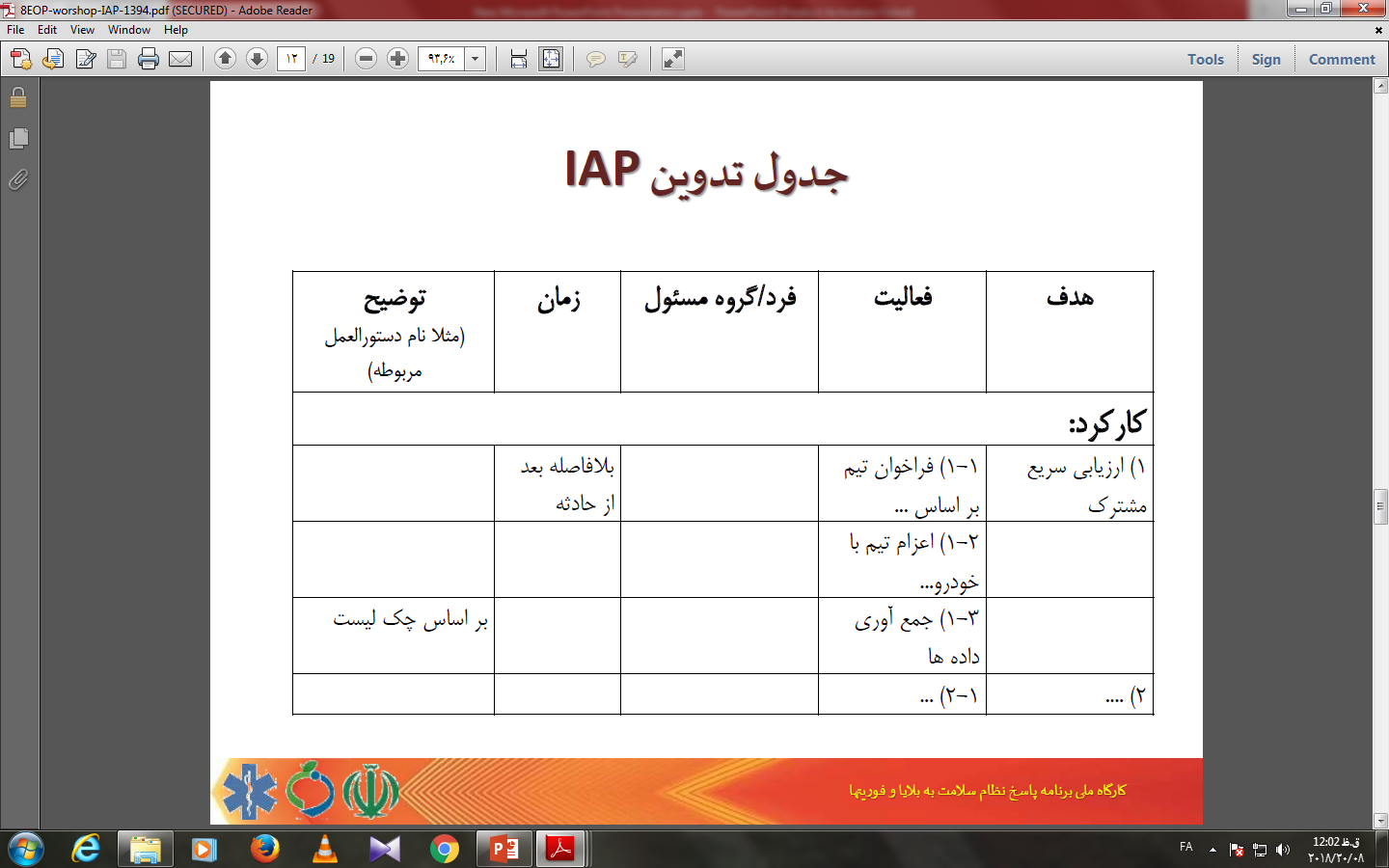 متصدی این پست: آقای  مهندس صادق احدپور                   جانشین : آقای مهندس مرتضی وهاب زاده  